Publicado en Navarra el 29/05/2020 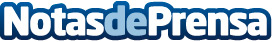 Espacio BIM: Su expansión en el MundoEspacio BIM es una empresa internacional de servicios profesionales para arquitectura, ingeniería y construcción, especializada en metodología BIM, Realidad Virtual, Realidad Aumentada y Realidad Mixta. Aunque afincada en España, sus influencias alcanzan el resto del mundo. Y sigue creciendoDatos de contacto:Agustín Sánchez Ortega848 47 16 46Nota de prensa publicada en: https://www.notasdeprensa.es/espacio-bim-su-expansion-en-el-mundo_1 Categorias: Otros Servicios Innovación Tecnológica Arquitectura http://www.notasdeprensa.es